IEP ProcessStudent:   Date:Parent ConcernsPLAAFPSASGoals & ObjectivesProgram & Services*Transition***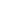 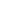 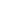 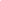 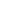 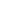 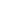 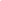 